Обращение к родителям (законным представителям), обучающимся и педагогам МБОУ г. Астрахани «СОШ № 30» от участников круглого стола 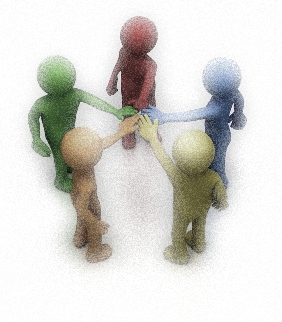 «Школа и родители: как научиться доверять друг другу»Уважаемые участники образовательных отношений!8 февраля 2020 г. в школе состоялось расширенное заседание Совета родителей, которое прошло в виде круглого стола. Присутствовавшие родители, педагоги обсудили важную составляющую эффективного образовательного процесса – доверие между школой в лице администрации, педагогов, родителями обучающихся и учениками. В итоге работы круглого стола его участники согласились, что для достижения общих целей, необходимо сформировать партнерские отношения на основе взаимного доверия, обоюдной ответственности сторон за результат сотрудничества и развития.Доверие – это основной элемент успешного взаимодействия. Оно может облегчить достижение общей цели, поможет организовать результативное и безопасное взаимодействие.Можно обозначить стимулирующие доверие правила:Педагоги и родители выполняют принятые обязательства. Со стороны педагогов – обеспечение качественного образования, связанного с освоением ребенком образовательных стандартов. Со стороны родителей – выполнение обязанностей, закрепленных Семейным Кодексом, Законом об образовании в РФ и правил, установленных школой в Уставе и локальных актах.Оказание поддержки и проявление заботы. Родители – поддерживают педагога, в глазах своих детей становятся с ним единомышленниками, предъявляющими к ребенку единые требования. Педагоги – поддерживают родителей и помогают им в затруднениях с общением с детьми, проявляют заботу о детях, сохранении их жизни, здоровья, эмоционально-психологического состояния во время образовательного процесса.Школа и родители четко следуют разработанной стратегии поведения. Любые изменения курса, решений должны иметь обоснование, обсуждаться совместно.Участники обсуждения отмечают, что стороны партнерства должны иметь обоюдную ответственность за процесс и результат. Необходимо четко определить границы ответственности – за что отвечает учитель, за что ученик, за что семья в целом. Ответственность школы определена Законом об образовании в РФ, а вот четкого определения предмета ответственности родителей, а тем более учеников, нет.  Вся школьная жизнь ученика, включая его домашние задания, должна стать сферой его личной ответственности, прямо с первого класса.	Участники обсуждения пришли к выводу, что формирование партнерских отношений между школой и родителями процесс важный, сложный, но необходимый. Для того, чтобы он был запущен, школа должна стать открытой обществу, не только размещая информацию на сайте, но и постоянно информируя родителей о происходящих изменениях через непосредственное взаимодействие с ними. В свою очередь родители тоже берут на себя обязательства о партнерских взаимоотношениях со школой.	В заключение обращения участники круглого стола отмечают, что наша школа станет площадкой, где формируется партнерское сообщество родителей, детей и учителей. Надеемся, прекрасное сообщество взаимопонимания и гармонии, где все заняты единым делом и учатся доверять друг другу. 	Призываем вас включиться в процесс строительства такой площадки, надеемся, что каждый из нас готов вложить в него свою лепту.